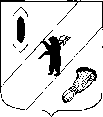 АДМИНИСТРАЦИЯ  ГАВРИЛОВ-ЯМСКОГОМУНИЦИПАЛЬНОГО  РАЙОНАПОСТАНОВЛЕНИЕ28.12.2020 № 1089Об утверждении проекта планировки территории(содержащий проект межевания территории) «Земельного участка на территории пос. Заря, Заячье-Холмского сельского поселения Гаврилов-Ямского МР Ярославской области»        В соответствии со статьей 46 Градостроительного кодекса Российской Федерации, Федеральным законом от 06.10.2003 № 131-ФЗ «Об общих принципах организации местного самоуправления в Российской Федерации», статьей 26 Устава Гаврилов-Ямского муниципального района Ярославской области, протоколом публичных слушаний от 24.11.2020, заключением по результатам публичных слушаний от 24.11.2020АДМИНИСТРАЦИЯ МУНИЦИПАЛЬНОГО РАЙОНА ПОСТАНОВЛЯЕТ: 1. Утвердить проект планировки территории (содержащий проект межевания территории) «Земельного участка на территории  пос. Заря, Заячье-Холмского сельского поселения Гаврилов-Ямского муниципального района Ярославской области», выполненный кадастровым инженером Латынцевым А. В (Приложение).      2. Контроль за исполнением постановления возложить на заместителя Главы Администрации муниципального района Таганова В.Н.      3. Постановление опубликовать в районной массовой газете «Гаврилов-Ямский вестник» и разместить на официальном сайте Администрации Гаврилов-Ямского муниципального района.       4. Постановление вступает в силу со дня его официального опубликования.Глава  Администрациимуниципального района                                                                    А.А.Комаров